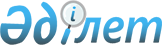 О внесении изменений и дополнений в решение областного маслихата (XXVI (внеочередная) сессия, V созыв) от 13 декабря 2013 года № 198/26 "Об областном бюджете на 2014 - 2016 годы"Решение маслихата Павлодарской области от 11 июля 2014 года № 279/32. Зарегистрировано Департаментом юстиции Павлодарской области 25 июля 2014 года № 3890      Примечание РЦПИ.

      В тексте документа сохранена пунктуация и орфография оригинала.

      В соответствии с пунктами 2, 4 статьи 106 Бюджетного кодекса Республики Казахстан от 4 декабря 2008 года, подпунктом 1) пункта 1 статьи 6 Закона Республики Казахстан "О местном государственном управлении и самоуправлении в Республике Казахстан" от 23 января 2001 года, постановлением Правительства Республики Казахстан от 10 июля 2014 года № 788 "О внесении изменений и дополнений в постановление Правительства Республики Казахстан от 12 декабря 2013 года № 1329 "О реализации Закона Республики Казахстан "О республиканском бюджете на 2014 - 2016 годы" Павлодарский областной маслихат РЕШИЛ:



      1. Внести в решение областного маслихата (XXVI (внеочередная) сессия, V созыв) от 13 декабря 2013 года № 198/26 "Об областном бюджете на 2014 - 2016 годы" (зарегистрированное в Реестре государственной регистрации нормативных правовых актов за № 3648, опубликованное в газете "Сарыарка самалы" от 28 декабря 2013 года № 149, "Звезда Прииртышья" от 28 декабря 2013 года № 149) следующие изменения и дополнения:



      в пункте 1:

      в подпункте 1):

      цифры "107256851" заменить цифрами "110237118";

      цифры "25981076" заменить цифрами "26881076";

      цифры "640378" заменить цифрами "1449529";

      цифры "80625900" заменить цифрами "81897016";

      в подпункте 2) цифры "108730254" заменить цифрами "111711754";

      подпункт 4) изложить в следующей редакции:

      "4) сальдо по операциям с финансовыми активами – -1233 тысячи тенге, в том числе:

      поступления от продажи финансовых активов государства – 1233 тысячи тенге;";



      в пункте 7:

      абзац четвертый, пятый изложить в следующей редакции:

      "1628633 тысячи тенге – на капитальный и средний ремонт автомобильных дорог районного значения и улиц населенных пунктов;

      72969 тысяч тенге – на ремонт объектов социальной сферы;";

      дополнить абзацами следующего содержания:

      "22925 тысяч тенге – на капитальный ремонт административного здания города Экибастуза;

      31285 тысяч тенге – на выплату заработной платы работников образования Актогайского района;

      24800 тысяч тенге – на организацию сохранения государственного жилищного фонда Павлодарского района;

      36000 тысяч тенге – на разработку градостроительных проектов населенных пунктов Майского района.";



      в пункте 8:

      цифры "386574" заменить цифрами "358000";

      цифры "613305" заменить цифрами "585342";

      цифры "103801" заменить цифрами "98441";

      цифры "103151" заменить цифрами "91386";

      цифры "100813" заменить цифрами "99407";

      дополнить абзацем следующего содержания:

      "28248 тысяч тенге – на развитие теплоэнергетической системы города Аксу.";



      в пункте 10 цифры "283595" заменить цифрами "204140";



      приложение 1 к указанному решению изложить в новой редакции согласно приложению к настоящему решению.



      2. Контроль за выполнением настоящего решения возложить на постоянную комиссию областного маслихата по экономике и бюджету.



      3. Настоящее решение вводится в действие с 1 января 2014 года.      Председатель сессии                        Р. Свамбаев      Секретарь областного

      маслихата                                  М. Кубенов

Приложение          

к решению Павлодарского  

областного маслихата    

(XXXII (внеочередная)   

сессия, V созыв)      

от 11 июля 2014 года № 279/32Приложение 1        

к решению Павлодарского    

областного маслихата      

(XXVI (внеочередная)     

сессия, V созыв)        

от 13 декабря 2013 года № 198/26 Областной бюджет на 2014 год

(с изменениями и дополнениями)
					© 2012. РГП на ПХВ «Институт законодательства и правовой информации Республики Казахстан» Министерства юстиции Республики Казахстан
				КатегорияКатегорияКатегорияКатегорияСумма (тыс. тенге)КлассКлассКлассСумма (тыс. тенге)ПодклассПодклассСумма (тыс. тенге)НаименованиеСумма (тыс. тенге)12345I. ДОХОДЫ110 237 1181Налоговые поступления26 881 07603Социальный налог15 253 4081Социальный налог15 253 40805Внутренние налоги на товары, работы и услуги11 627 6683Поступления за использование природных и других ресурсов11 627 6682Неналоговые поступления1 449 52901Доходы от государственной собственности130 1131Поступления части чистого дохода государственных предприятий4 0004Доходы на доли участия в юридических лицах, находящиеся в государственной собственности8 6935Доходы от аренды имущества, находящегося в государственной собственности47 8166Вознаграждения за размещение бюджетных средств на банковских счетах1 2007Вознаграждения по кредитам, выданным из государственного бюджета68 40404Штрафы, пени, санкции, взыскания, налагаемые государственными учреждениями, финансируемыми из государственного бюджета, а также содержащимися и финансируемыми из бюджета (сметы расходов) Национального Банка Республики Казахстан660 5651Штрафы, пени, санкции, взыскания, налагаемые государственными учреждениями, финансируемыми из государственного бюджета, а также содержащимися и финансируемыми из бюджета (сметы расходов) Национального Банка Республики Казахстан, за исключением поступлений от организаций нефтяного сектора660 56506Прочие неналоговые поступления658 8511Прочие неналоговые поступления658 8513Поступления от продажи основного капитала9 49701Продажа государственного имущества, закрепленного за государственными учреждениями9 4971Продажа государственного имущества, закрепленного за государственными учреждениями9 4974Поступления трансфертов81 897 01601Трансферты из нижестоящих органов государственного управления14 585 8782Трансферты из районных (городских) бюджетов14 585 87802Трансферты из вышестоящих органов государственного управления67 311 1381Трансферты из республиканского бюджета67 311 138Функциональная группаФункциональная группаФункциональная группаФункциональная группаФункциональная группаСумма, (тыс. тенге)Функциональная подгруппаФункциональная подгруппаФункциональная подгруппаФункциональная подгруппаСумма, (тыс. тенге)Администратор бюджетных программАдминистратор бюджетных программАдминистратор бюджетных программСумма, (тыс. тенге)ПрограммаПрограммаСумма, (тыс. тенге)НаименованиеСумма, (тыс. тенге)123456II. ЗАТРАТЫ111 711 75401Государственные услуги общего характера2 351 6801Представительные, исполнительные и другие органы, выполняющие общие функции государственного управления1 176 236110Аппарат маслихата области51 249001Услуги по обеспечению деятельности маслихата области50 807003Капитальные расходы государственного органа442120Аппарат акима области985 055001Услуги по обеспечению деятельности акима области942 949004Капитальные расходы государственного органа28 826007Капитальные расходы подведомственных государственных учреждений и организаций6 000009Обеспечение и проведение выборов акимов городов районного значения, сел, поселков, сельских округов7 280282Ревизионная комисссия области139 932001Услуги по обеспечению деятельности ревизионной комиссии области139 308003Капитальные расходы государственного органа6242Финансовая деятельность124 099257Управление финансов области124 099001Услуги по реализации государственной политики в области исполнения местного бюджета и управления коммунальной собственностью103 799009Приватизация, управление коммунальным имуществом, постприватизационная деятельность и регулирование споров, связанных с этим14 971013Капитальные расходы государственного органа5 3295Планирование и статистическая деятельность222 713258Управление экономики и бюджетного планирования области222 713001Услуги по реализации государственной политики в области формирования и развития экономической политики, системы государственного планирования и управления области190 811005Капитальные расходы государственного органа8 977113Целевые текущие трансферты из местных бюджетов22 9259Прочие государственные услуги общего характера828 632281Управление строительства, пассажирского транспорта и автомобильных дорог области828 632080Строительство специализированных центров обслуживания населения828 63202Оборона134 8591Военные нужды27 618120Аппарат акима области27 618010Мероприятия в рамках исполнения всеобщей воинской обязанности27 6182Организация работы по чрезвычайным ситуациям107 241120Аппарат акима области44 425012Мобилизационная подготовка и мобилизация областного масштаба44 425281Управление строительства, пассажирского транспорта и автомобильных дорог области2 500005Развитие объектов мобилизационной подготовки и чрезвычайных ситуаций2 500287Территориальный орган, уполномоченных органов в области чрезвычайных ситуаций природного и техногенного характера, Гражданской обороны, финансируемый из областного бюджета60 316002Капитальные расходы территориального органа и подведомственных государственных учреждений57 454004Предупреждение и ликвидация чрезвычайных ситуаций областного масштаба2 86203Общественный порядок, безопасность, правовая, судебная, уголовно-исполнительная деятельность5 268 2311Правоохранительная деятельность5 268 231252Исполнительный орган внутренних дел, финансируемый из областного бюджета5 268 231001Услуги по реализации государственной политики в области обеспечения охраны общественного порядка и безопасности на территории области4 593 084003Поощрение граждан, участвующих в охране общественного порядка9 720006Капитальные расходы государственного органа441 652008Обеспечение безопасности дорожного движения111 813013Услуги по размещению лиц, не имеющих определенного места жительства и документов53 728014Организация содержания лиц, арестованных в административном порядке58 23404Образование16 401 7661Дошкольное воспитание и обучение2 602 448261Управление образования области2 602 448027Целевые текущие трансферты бюджетам районов (городов областного значения) на реализацию государственного образовательного заказа в дошкольных организациях образования2 602 4482Начальное, основное среднее и общее среднее образование4 809 455261Управление образования области3 128 385003Общеобразовательное обучение по специальным образовательным учебным программам1 033 159006Общеобразовательное обучение одаренных детей в специализированных организациях образования1 784 889048Целевые текущие трансферты бюджетам районов (городов областного значения) на оснащение учебным оборудованием кабинетов физики, химии, биологии в государственных учреждениях основного среднего и общего среднего образования118 813061Целевые текущие трансферты бюджетам районов (городов областного значения) на повышение оплаты труда учителям, прошедшим повышение квалификации по трехуровневой системе191 524285Управление физической культуры и спорта области1 681 070006Дополнительное образование для детей и юношества по спорту1 363 643007Общеобразовательное обучение одаренных в спорте детей в специализированных организациях образования317 4274Техническое и профессиональное, послесреднее образование4 629 183253Управление здравоохранения области301 415043Подготовка специалистов в организациях технического и профессионального, послесреднего образования295 415044Оказание социальной поддержки обучающимся по программам технического и профессионального, послесреднего образования6 000261Управление образования области4 327 768024Подготовка специалистов в организациях технического и профессионального образования4 183 549025Подготовка специалистов в организациях послесреднего образования144 2195Переподготовка и повышение квалификации специалистов8 232253Управление здравоохранения области8 232003Повышение квалификации и переподготовка кадров8 2329Прочие услуги в области образования4 352 448261Управление образования области1 610 135001Услуги по реализации государственной политики на местном уровне в области образования95 238004Информатизация системы образования в областных государственных учреждениях образования42 117005Приобретение и доставка учебников, учебно-методических комплексов для областных государственных учреждений образования51 825007Проведение школьных олимпиад, внешкольных мероприятий и конкурсов областного масштаба360 356011Обследование психического здоровья детей и подростков и оказание психолого-медико-педагогической консультативной помощи населению156 822013Капитальные расходы государственного органа989019Присуждение грантов областным государственным учреждениям образования за высокие показатели работы31 946029Методическая работа72 061067Капитальные расходы подведомственных государственных учреждений и организаций695 561113Целевые текущие трансферты из местных бюджетов103 220281Управление строительства, пассажирского транспорта и автомобильных дорог области2 742 313009Целевые трансферты на развитие бюджетам районов (городов областного значения) на строительство и реконструкцию объектов образования394 407011Строительство и реконструкция объектов образования2 347 90605Здравоохранение23 968 7521Больницы широкого профиля25 510253Управление здравоохранения области25 510004Оказание стационарной и стационарозамещающей медицинской помощи субъектами здравоохранения по направлению специалистов первичной медико-санитарной помощи и медицинских организаций, за исключением оказываемой за счет средств республиканского бюджета и субъектами здравоохранения районного значения и села25 5102Охрана здоровья населения628 054253Управление здравоохранения области628 054005Производство крови, ее компонентов и препаратов для местных организаций здравоохранения378 817006Услуги по охране материнства и детства149 502007Пропаганда здорового образа жизни98 649017Приобретение тест-систем для проведения дозорного эпидемиологического надзора1 0863Специализированная медицинская помощь8 607 512253Управление здравоохранения области8 607 512009Оказание медицинской помощи лицам, страдающим туберкулезом, инфекционными заболеваниями, психическими расстройствами и расстройствами поведения, в том числе связанные с употреблением психоактивных веществ4 379 749019Обеспечение больных туберкулезом противотуберкулезными препаратами220 826020Обеспечение больных диабетом противодиабетическими препаратами475 829021Обеспечение онкогематологических больных химиопрепаратами101 222022Обеспечение лекарственными средствами больных с хронической почечной недостаточностью, аутоиммунными, орфанными заболеваниями, иммунодефицитными состояниями, а также больных после трансплантации почек267 265026Обеспечение факторами свертывания крови больных гемофилией707 827027Централизованный закуп вакцин и других медицинских иммунобиологических препаратов для проведения иммунопрофилактики населения690 967036Обеспечение тромболитическими препаратами больных с острым инфарктом миокарда23 627046Оказание медицинской помощи онкологическим больным в рамках гарантированного объема бесплатной медицинской помощи1 740 2004Поликлиники10 119 921253Управление здравоохранения области10 119 921014Обеспечение лекарственными средствами и специализированными продуктами детского и лечебного питания отдельных категорий населения на амбулаторном уровне874 412038Проведение скрининговых исследований в рамках гарантированного объема бесплатной медицинской помощи359 927039Оказание медицинской помощи населению субъектами здравоохранения районного значения и села и амбулаторно-поликлинической помощи в рамках гарантированного объема бесплатной медицинской помощи8 538 541045Обеспечение лекарственными средствами на льготных условиях отдельных категорий граждан на амбулаторном уровне лечения347 0415Другие виды медицинской помощи1 133 874253Управление здравоохранения области1 133 874011Оказание скорой медицинской помощи и санитарная авиация, за исключением оказываемой за счет средств республиканского бюджета и субъектами здравоохранения районного значения и села1 084 753029Областные базы спецмедснабжения49 1219Прочие услуги в области здравоохранения3 453 881253Управление здравоохранения области2 250 688001Услуги по реализации государственной политики на местном уровне в области здравоохранения109 882008Реализация мероприятий по профилактике и борьбе со СПИД в Республике Казахстан64 074013Проведение патологоанатомического вскрытия124 886016Обеспечение граждан бесплатным или льготным проездом за пределы населенного пункта на лечение9 520018Информационно-аналитические услуги в области здравоохранения16 139030Капитальные расходы государственных органов здравоохранения2 681033Капитальные расходы медицинских организаций здравоохранения1 923 506281Управление строительства, пассажирского транспорта и автомобильных дорог области1 203 193013Строительство и реконструкция объектов здравоохранения964 866083Строительство врачебных амбулаторий и фельдшерского акушерских пунктов, расположенных в сельских населенных пунктах в рамках Дорожной карты занятости 2020238 32706Социальная помощь и социальное обеспечение2 863 3051Социальное обеспечение2 152 714256Управление координации занятости и социальных программ области1 235 418002Предоставление специальных социальных услуг для престарелых и инвалидов в медико-социальных учреждениях (организациях) общего типа426 469012Предоставление специальных социальных услуг для детей-инвалидов в государственных медико-социальных учреждениях (организациях) для детей с нарушениями функций опорно-двигательного аппарата89 808013Предоставление специальных социальных услуг для инвалидов с психоневрологическими заболеваниями, в психоневрологических медико-социальных учреждениях (организациях)518 244014Предоставление специальных социальных услуг для престарелых, инвалидов, в том числе детей-инвалидов, в реабилитационных центрах96 415015Предоставление специальных социальных услуг для детей-инвалидов с психоневрологическими патологиями в детских психоневрологических медико-социальных учреждениях (организациях)104 482261Управление образования области917 296015Социальное обеспечение сирот, детей, оставшихся без попечения родителей892 236037Социальная реабилитация25 0602Социальная помощь298 614256Управление координации занятости и социальных программ области298 614003Социальная поддержка инвалидов279 418049Целевые текущие трансферты бюджетам районов (городов областного значения) на выплату государственной адресной социальной помощи7 020050Целевые текущие трансферты бюджетам районов (городов областного значения) на выплату государственных пособий на детей до 18 лет12 1769Прочие услуги в области социальной помощи и социального обеспечения411 977256Управление координации занятости и социальных программ области311 272001Услуги по реализации государственной политики на местном уровне в области обеспечения занятости и реализации социальных программ для населения81 855007Капитальные расходы государственного органа7 700011Оплата услуг по зачислению, выплате и доставке пособий и других социальных выплат217017Целевые текущие трансферты бюджетам районов (городов областного значения) на введение стандартов специальных социальных услуг15 770018Размещение государственного социального заказа в неправительственном секторе155 194044Реализация миграционных мероприятий на местном уровне6 484067Капитальные расходы подведомственных государственных учреждений и организаций44 052263Управление внутренней политики области29 258077Реализация Плана мероприятий по обеспечению прав и улучшению качества жизни инвалидов29 258281Управление строительства, пассажирского транспорта и автомобильных дорог области12 235076Целевые текущие трансферты бюджетам районов (городов областного значения) на реализацию Плана мероприятий по обеспечению прав и улучшению качества жизни инвалидов12 235297Управление труда области59 212001Услуги по реализации государственной политики в области регулирования трудовых отношений на местном уровне50 145003Капитальные расходы государственного органа9 06707Жилищно-коммунальное хозяйство7 487 8901Жилищное хозяйство3 173 671253Управление здравоохранения области33 705047Ремонт объектов в рамках развития городов и сельских населенных пунктов по Дорожной карте занятости 202033 705256Управление координации занятости и социальных программ области6 512043Ремонт объектов в рамках развития городов и сельских населенных пунктов по Дорожной карте занятости 20206 512261Управление образования области11 564064Ремонт объектов в рамках развития городов и сельских населенных пунктов по Дорожной карте занятости 202011 564281Управление строительства, пассажирского транспорта и автомобильных дорог области3 117 854012Целевые трансферты на развитие бюджетам районов (городов областного значения) на проектирование, строительство и (или) приобретение жилья коммунального жилищного фонда1 679 138048Целевые трансферты на развитие бюджетам районов (городов областного значения) на проектирование, развитие, обустройство и (или) приобретение инженерно-коммуникационной инфраструктуры1 438 716285Управление физической культуры и спорта области4 036010Ремонт объектов в рамках развития городов и сельских населенных пунктов по Дорожной карте занятости 20204 0362Коммунальное хозяйство4 314 219279Управление энергетики и жилищно-коммунального хозяйства области2 241 148001Услуги по реализации государственной политики на местном уровне в области энергетики и жилищно-коммунального хозяйства55 128005Капитальные расходы государственного органа1 735010Целевые трансферты на развитие бюджетам районов (городов областного значения) на развитие системы водоснабжения и водоотведения1 688 101030Целевые трансферты на развитие бюджетам районов (городов областного значения) на развитие системы водоснабжения в сельских населенных пунктах436 520113Целевые текущие трансферты из местных бюджетов59 664281Управление строительства, пассажирского транспорта и автомобильных дорог области2 073 071018Целевые трансферты на развитие бюджетам районов (городов областного значения) на развитие системы водоснабжения и водоотведения588 567068Целевые трансферты на развитие бюджетам районов (городов областного значения) на развитие системы водоснабжения в сельских населенных пунктах1 484 50408Культура, спорт, туризм и информационное пространство5 235 0851Деятельность в области культуры1 064 685273Управление культуры, архивов и документации области1 062 688005Поддержка культурно-досуговой работы586 979007Обеспечение сохранности историко-культурного наследия и доступа к ним226 063008Поддержка театрального и музыкального искусства249 646281Управление строительства, пассажирского транспорта и автомобильных дорог области1 997026Развитие объектов культуры1 9972Спорт2 830 750285Управление физической культуры и спорта области2 830 750001Услуги по реализации государственной политики на местном уровне в сфере физической культуры и спорта40 840002Проведение спортивных соревнований на областном уровне60 348003Подготовка и участие членов областных сборных команд по различным видам спорта на республиканских и международных спортивных соревнованиях2 663 562005Капитальные расходы государственного органа200032Капитальные расходы подведомственных государственных учреждений и организаций65 8003Информационное пространство860 683263Управление внутренней политики области562 873007Услуги по проведению государственной информационной политики562 873264Управление по развитию языков области62 238001Услуги по реализации государственной политики на местном уровне в области развития языков34 493002Развитие государственного языка и других языков народа Казахстана27 573003Капитальные расходы государственного органа172273Управление культуры, архивов и документации области235 572009Обеспечение функционирования областных библиотек88 381010Обеспечение сохранности архивного фонда147 1914Туризм26 717701Управление предпринимательства, торговли и туризма области26 717004Регулирование туристской деятельности26 7179Прочие услуги по организации культуры, спорта, туризма и информационного пространства452 250263Управление внутренней политики области98 919001Услуги по реализации государственной, внутренней политики на местном уровне98 624005Капитальные расходы государственного органа295273Управление культуры, архивов и документации области101 797001Услуги по реализации государственной политики на местном уровне в области культуры и управления архивным делом71 189003Капитальные расходы государственного органа10 961032Капитальные расходы подведомственных государственных учреждений и организаций18 613113Целевые текущие трансферты из местных бюджетов1 034283Управление по вопросам молодежной политики области251 534001Услуги по реализации молодежной политики на местном уровне26 311003Капитальные расходы государственного органа123005Реализация мероприятий в сфере молодежной политики222 464032Капитальные расходы подведомственных государственных учреждений и организаций2 63609Топливно-энергетический комплекс и недропользование28 2489Прочие услуги в области топливно-энергетического комплекса и недропользования28 248279Управление энергетики и жилищно-коммунального хозяйства области28 248011Целевые трансферты на развитие бюджетам районов (городов областного значения) на развитие теплоэнергетической системы28 24810Сельское, водное, лесное, рыбное хозяйство, особо охраняемые природные территории, охрана окружающей среды и животного мира, земельные отношения9 597 4041Сельское хозяйство6 148 983255Управление сельского хозяйства области6 148 983001Услуги по реализации государственной политики на местном уровне в сфере сельского хозяйства89 040002Поддержка семеноводства201 879003Капитальные расходы государственного органа2 500010Государственная поддержка племенного животноводства874 896013Субсидирование повышения продуктивности и качества продукции животноводства1 187 976014Субсидирование стоимости услуг по доставке воды сельскохозяйственным товаропроизводителям200 000020Субсидирование повышения урожайности и качества продукции растениеводства, удешевление стоимости горюче-смазочных материалов и других товарно-материальных ценностей, необходимых для проведения весенне-полевых и уборочных работ, путем субсидирования производства приоритетных культур1 606 418029Мероприятия по борьбе с вредными организмами сельскохозяйственных культур10 404031Централизованный закуп изделий и атрибутов ветеринарного назначения для проведения идентификации сельскохозяйственных животных, ветеринарного паспорта на животное и их транспортировка (доставка) местным исполнительным органам районов (городов областного значения)49 428041Удешевление сельхозтоваропроизводителям стоимости гербицидов, биоагентов (энтомофагов) и биопрепаратов, предназначенных для обработки сельскохозяйственных культур в целях защиты растений309 266045Определение сортовых и посевных качеств семенного и посадочного материала18 593047Субсидирование стоимости удобрений (за исключением органических)240 904048Возделывание сельскохозяйственных культур в защищенном грунте29 324049Субсидирование затрат перерабатывающих предприятий на закуп сельскохозяйственной продукции для производства продуктов ее глубокой переработки332 315050Возмещение части расходов, понесенных субъектом агропромышленного комплекса, при инвестиционных вложениях906 264051Субсидирование в рамках страхования и гарантирования займов субъектов агропромышленного комплекса13 081113Целевые текущие трансферты из местных бюджетов76 6952Водное хозяйство178 429279Управление энергетики и жилищно-коммунального хозяйства области178 429032Субсидирование стоимости услуг по подаче питьевой воды из особо важных групповых и локальных систем водоснабжения, являющихся безальтернативными источниками питьевого водоснабжения178 4293Лесное хозяйство228 634700Управление недропользования, окружающей среды и водных ресурсов области228 634008Охрана,защита,воспроизводство лесов и лесоразведение228 6345Охрана окружающей среды2 570 113281Управление строительства, пассажирского транспорта и автомобильных дорог области53 213036Развитие объектов охраны окружающей среды53 213700Управление недропользования, окружающей среды и водных ресурсов области2 516 900017Мероприятия по охране окружающей среды698 754022Развитие объектов охраны окружающей среды1 818 1466Земельные отношения37 926251Управление земельных отношений области37 926001Услуги по реализации государственной политики в области регулирования земельных отношений на территории области37 082010Капитальные расходы государственного органа8449Прочие услуги в области сельского, водного, лесного, рыбного хозяйства, охраны окружающей среды и земельных отношений433 319255Управление сельского хозяйства области433 319028Услуги по транспортировке ветеринарных препаратов до пункта временного хранения1 536040Централизованный закуп средств индивидуальной защиты работников, приборов, инструментов, техники, оборудования и инвентаря для материально-технического оснащения государственных ветеринарных организаций431 78311Промышленность, архитектурная, градостроительная и строительная деятельность3 588 6042Архитектурная, градостроительная и строительная деятельность74 727272Управление архитектуры и градостроительства области74 727001Услуги по реализации государственной политики в области архитектуры и градостроительства на местном уровне38 536004Капитальные расходы государственного органа191113Целевые текущие трансферты из местных бюджетов36 0009Прочие услуги в сфере промышленности, архитектурной, градостроительной и строительной деятельности3 513 877281Управление строительства, пассажирского транспорта и автомобильных дорог области3 513 877037Развитие индустриально-инновационной инфраструктуры в рамках направления "Инвестор - 2020"3 513 87712Транспорт и коммуникации3 482 5611Автомобильный транспорт3 402 933281Управление строительства, пассажирского транспорта и автомобильных дорог области3 402 933038Обеспечение функционирования автомобильных дорог299 260042Развитие транспортной инфраструктуры1 963 459082Капитальный и средний ремонт автомобильных дорог областного значения и улиц населенных пунктов1 140 2149Прочие услуги в сфере транспорта и коммуникаций79 628281Управление строительства, пассажирского транспорта и автомобильных дорог области79 628043Субсидирование пассажирских перевозок по социально значимым межрайонным (междугородним) сообщениям79 62813Прочие12 723 7403Поддержка предпринимательской деятельности и защита конкуренции50 500701Управление предпринимательства, торговли и туризма области50 500008Поддержка предпринимательской деятельности50 5009Прочие12 673 240257Управление финансов области1 844 859012Резерв местного исполнительного органа области204 140040Целевые текущие трансферты бюджетам районов (городов областного значения) на выплату ежемесячной надбавки за особые условия труда к должностным окладам работников государственных учреждений, не являющихся государственными служащими, а также работников государственных предприятий, финансируемых из местных бюджетов1 640 719269Управление по делам религий области58 124001Услуги по реализации государственной политики в области в сфере религиозной деятельности на местном уровне20 761003Капитальные расходы государственного органа1 600004Капитальные расходы подведомственных государственных учреждений и организаций651005Изучение и анализ религиозной ситуации в регионе35 112279Управление энергетики и жилищно-коммунального хозяйства области2 692 712035Целевые трансферты на развитие бюджетам районов (городов областного значения) на развитие инженерной инфраструктуры в рамках Программы "Развитие регионов"1 044 241036Целевые текущие трансферты бюджетам районов (городов областного значения) на текущее обустройство моногородов в рамках Программы развития моногородов на 2012 - 2020 годы297 904039Целевые трансферты на развитие бюджетам районов (городов областного значения) на увеличение уставных капиталов специализированных уполномоченных организаций698 996084Целевые трансферты на развитие бюджетам районов (городов областного значения) на реализацию бюджетных инвестиционных проектов в рамках Программы развития моногородов на 2012 - 2020 годы651 571280Управление индустриально-инновационного развития области160 346001Услуги по реализации государственной политики на местном уровне в области развития индустриально-инновационной деятельности64 557003Капитальные расходы государственного органа5 938005Реализация мероприятий в рамках государственной поддержки индустриально-инновационной деятельности89 851281Управление строительства, пассажирского транспорта и автомобильных дорог области4 840 423001Услуги по реализации государственной политики на местном уровне в области строительства, транспорта и коммуникаций115 396003Капитальные расходы государственного органа781058Развитие индустриальной инфраструктуры в рамках программы "Дорожная карта бизнеса - 2020"1 878 084084Целевые трансферты на развитие бюджетам районов (городов областного значения) на реализацию бюджетных инвестиционных проектов в рамках Программы развития моногородов на 2012 - 2020 годы774 077086Целевые текущие трансферты бюджетам районов (городов областного значения) на текущее обустройство моногородов в рамках Программы развития моногородов на 2012 - 2020 годы443 452113Целевые текущие трансферты из местных бюджетов1 628 633700Управление недропользования, окружающей среды и водных ресурсов области85 757001Услуги по реализации государственной политики в сфере недропользования, окружающей среды и водных ресурсов на местном уровне73 188003Капитальные расходы государственного органа1 196032Капитальные расходы подведомственных государственных учреждений и организаций11 373701Управление предпринимательства, торговли и туризма области2 991 019001Услуги по реализации государственной политики на местном уровне в области развития предпринимательства, торговли и туризма59 646003Капитальные расходы государственного органа1 084005Поддержка частного предпринимательства в рамках программы "Дорожная карта бизнеса - 2020"15 000006Сервисная поддержка ведения бизнеса в рамках программы "Дорожная карта бизнеса - 2020"60 390007Субсидирование процентной ставки по кредитам в рамках программы "Дорожная карта бизнеса - 2020"2 530 899009Частичное гарантирование кредитов малому и среднему бизнесу в рамках программы "Дорожная карта бизнеса - 2020"70 000012Целевые текущие трансферты бюджетам районов (городов областного значения) на реализацию текущих мероприятий в рамках Программы развития моногородов на 2012 - 2020 годы254 00014Обслуживание долга1 4631Обслуживание долга1 463257Управление финансов области1 463016Обслуживание долга местных исполнительных органов по выплате вознаграждений и иных платежей по займам из республиканского бюджета1 46315Трансферты18 578 1661Трансферты18 578 166257Управление финансов области18 578 166007Субвенции17 571 792011Возврат неиспользованных (недоиспользованных) целевых трансфертов981 878017Возврат, использованных не по целевому назначению целевых трансфертов24 496III. ЧИСТОЕ БЮДЖЕТНОЕ КРЕДИТОВАНИЕ1 364 354Бюджетные кредиты2 354 67606Социальная помощь и социальное обеспечение712 8049Прочие услуги в области социальной помощи и социального обеспечения712 804701Управление предпринимательства, торговли и туризма области712 804013Предоставление бюджетных кредитов для содействия развитию предпринимательства на селе в рамках Дорожной карты занятости 2020712 80407Жилищно-коммунальное хозяйство770 3281Жилищное хозяйство770 328281Управление строительства, пассажирского транспорта и автомобильных дорог области770 328015Кредитование бюджетов районов (городов областного значения) на проектирование, строительство и (или) приобретение жилья770 32810Сельское, водное, лесное, рыбное хозяйство, особо охраняемые природные территории, охрана окружающей среды и животного мира, земельные отношения706 2481Сельское хозяйство706 248258Управление экономики и бюджетного планирования области706 248007Бюджетные кредиты местным исполнительным органам для реализации мер социальной поддержки специалистов706 24813Прочие165 2969Прочие165 296701Управление предпринимательства, торговли и туризма области165 296010Кредитование бюджетов районов (городов областного значения) на содействие развитию предпринимательства в моногородах165 2965Погашение бюджетных кредитов990 32201Погашение бюджетных кредитов990 3221Погашение бюджетных кредитов, выданных из государственного бюджета990 322IV. САЛЬДО ПО ОПЕРАЦИЯМ С ФИНАНСОВЫМИ АКТИВАМИ-1 2336Поступления от продажи финансовых активов государства1 23301Поступления от продажи финансовых активов государства1 2331Поступления от продажи финансовых активов внутри страны1 233V. ДЕФИЦИТ (ПРОФИЦИТ) БЮДЖЕТА-2 837 757VI. ФИНАНСИРОВАНИЕ ДЕФИЦИТА (ИСПОЛЬЗОВАНИЕ ПРОФИЦИТА) БЮДЖЕТА2 837 757